ANEXO III 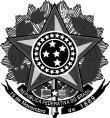 TERMO DE COMPROMISSO PARA ESTUDANTE BOLSISTA EM PROJETOS DE ENSINO Eu, ________________________________________________________________________, brasileiro, estudante no IFRS - campus _______________________________, candidato à bolsa, no âmbito do EDITAL ____________________________________________________, DECLARO que não sou beneficiário de outra bolsa em nenhuma outra entidade de fomento e que tenho disponibilidade de horário para a execução das atividades previstas no meu Plano de Trabalho. DECLARO, ainda, que li o Edital a que se vincula a bolsa, que estou perfeitamente ciente de seus termos, e que concordo, expressamente, em participar do projeto de ensino, recebendo uma bolsa do Programa Institucional de Bolsas de Ensino do IFRS com valor mensal de R$ _________________ (________________________ reais), referente à ______ horas semanais, através de depósito em conta bancária, e que minha participação nas atividades de execução do projeto não configura relação empregatícia. Concordo, expressamente, em ser orientado (a) por ________________________________, durante a vigência da bolsa e que estou ciente das atividades que serão executadas. Concordo que imagens pessoais poderão ser utilizadas para divulgação dos trabalhos relacionados ao programa/projeto. Concordo também que qualquer modificação nas condições expostas acima será imediatamente comunicado à Comissão Institucional, sob pena de devolução das parcelas recebidas, com correção monetária. Local: _________________ Data: __/__/2021 Assinatura do Bolsista: __________________________________________________ *Em caso do bolsista ser menor de dezoito (18) anos: Assinatura do Pai ou Responsável:_________________________________________ Efetuei a leitura das declarações acima e estou de acordo com elas: Nome e Assinatura do Orientador (a): _______________________________________ 